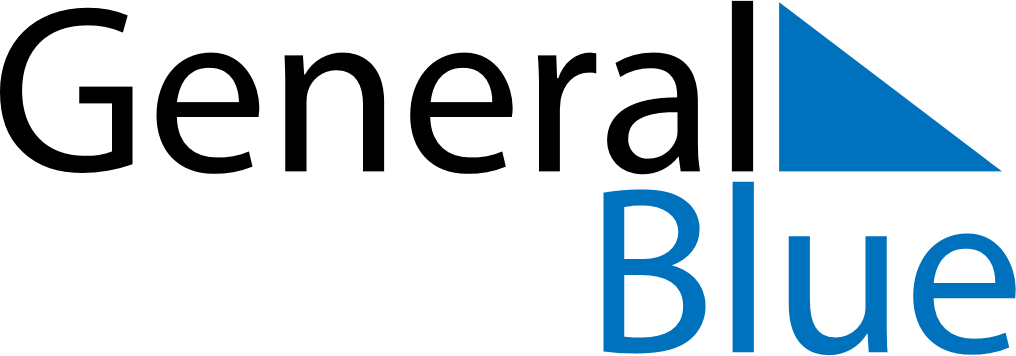 February 2024February 2024February 2024February 2024February 2024February 2024Ii, North Ostrobothnia, FinlandIi, North Ostrobothnia, FinlandIi, North Ostrobothnia, FinlandIi, North Ostrobothnia, FinlandIi, North Ostrobothnia, FinlandIi, North Ostrobothnia, FinlandSunday Monday Tuesday Wednesday Thursday Friday Saturday 1 2 3 Sunrise: 9:11 AM Sunset: 3:52 PM Daylight: 6 hours and 40 minutes. Sunrise: 9:08 AM Sunset: 3:55 PM Daylight: 6 hours and 47 minutes. Sunrise: 9:04 AM Sunset: 3:59 PM Daylight: 6 hours and 54 minutes. 4 5 6 7 8 9 10 Sunrise: 9:01 AM Sunset: 4:03 PM Daylight: 7 hours and 1 minute. Sunrise: 8:58 AM Sunset: 4:06 PM Daylight: 7 hours and 8 minutes. Sunrise: 8:54 AM Sunset: 4:10 PM Daylight: 7 hours and 15 minutes. Sunrise: 8:51 AM Sunset: 4:13 PM Daylight: 7 hours and 22 minutes. Sunrise: 8:47 AM Sunset: 4:17 PM Daylight: 7 hours and 29 minutes. Sunrise: 8:44 AM Sunset: 4:21 PM Daylight: 7 hours and 36 minutes. Sunrise: 8:40 AM Sunset: 4:24 PM Daylight: 7 hours and 43 minutes. 11 12 13 14 15 16 17 Sunrise: 8:37 AM Sunset: 4:28 PM Daylight: 7 hours and 50 minutes. Sunrise: 8:33 AM Sunset: 4:31 PM Daylight: 7 hours and 57 minutes. Sunrise: 8:30 AM Sunset: 4:35 PM Daylight: 8 hours and 4 minutes. Sunrise: 8:26 AM Sunset: 4:38 PM Daylight: 8 hours and 12 minutes. Sunrise: 8:23 AM Sunset: 4:42 PM Daylight: 8 hours and 19 minutes. Sunrise: 8:19 AM Sunset: 4:45 PM Daylight: 8 hours and 26 minutes. Sunrise: 8:16 AM Sunset: 4:49 PM Daylight: 8 hours and 33 minutes. 18 19 20 21 22 23 24 Sunrise: 8:12 AM Sunset: 4:52 PM Daylight: 8 hours and 40 minutes. Sunrise: 8:08 AM Sunset: 4:55 PM Daylight: 8 hours and 47 minutes. Sunrise: 8:05 AM Sunset: 4:59 PM Daylight: 8 hours and 54 minutes. Sunrise: 8:01 AM Sunset: 5:02 PM Daylight: 9 hours and 1 minute. Sunrise: 7:58 AM Sunset: 5:06 PM Daylight: 9 hours and 8 minutes. Sunrise: 7:54 AM Sunset: 5:09 PM Daylight: 9 hours and 15 minutes. Sunrise: 7:50 AM Sunset: 5:12 PM Daylight: 9 hours and 22 minutes. 25 26 27 28 29 Sunrise: 7:47 AM Sunset: 5:16 PM Daylight: 9 hours and 29 minutes. Sunrise: 7:43 AM Sunset: 5:19 PM Daylight: 9 hours and 36 minutes. Sunrise: 7:39 AM Sunset: 5:22 PM Daylight: 9 hours and 43 minutes. Sunrise: 7:36 AM Sunset: 5:26 PM Daylight: 9 hours and 49 minutes. Sunrise: 7:32 AM Sunset: 5:29 PM Daylight: 9 hours and 56 minutes. 